Application for MembershipName		_______________________________________________________________________Address	_______________________________________________________________________		_______________________________________________________________________Postcode:        ___________________________         Date of Birth:   ________________________Tel No :          ____________________________         Mobile No:       ________________________Email address   ______________________________________________________________________World Handicap Number: ____________________Previous Club:________________________Membership Category:  Please tick appropriate category –Full (   )		5 Day (   ) 	Juniors (8-17yrs) (   ) 	Youth/Student (18-21yrs) (   )Appropriate fee must accompany your applicationThose applying for the concession fee must attach a copy of evidence of being in receipt of State Retirement Pension*Declaration – if my application is successful, I agree to be bound by the rules of Crossgar Golf club.[  ] I consent to share my details with Golf Ireland for the purposes of handicap administration and utilising the World Handicap System. [  ] I confirm that this golf club has made me aware that if I choose to be allocated a Handicap Index (HI), my golf scores and HI will be made available to other members of this golf club via MyGolf, Golf Ireland App and other technology platforms for the purpose of Peer Review. Signed _________________________________________________    Date________________________CROSSGARGOLF CLUB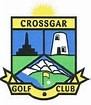 231 Derryboye RoadCrossgarCo DownBT30 9DLTel: (028) 44831523